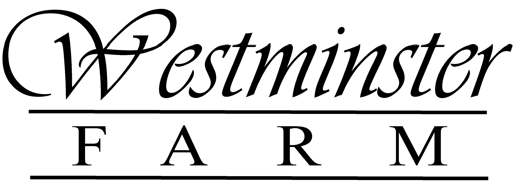 Lesson Program Information PacketThank you for choosing Westminster Farm as your barn family. Westminster Farm offers English riding instruction to both children and adults. Our goal is to provide the opportunity for every rider to meet their goals in riding. We consider the barn a training facility where every rider can progress from a beginner rider to a more advanced rider. Our program is structured to provide a natural progression as the rider progresses. Each rider should feel they are challenged to advance to meet the goals they have set with their trainers. Westminster offers quality and experienced trainers at every level. Additionally, we are a show barn and encourage riders to test their skills at horse shows. We offer show opportunities at both Alabama Hunter Jumper Association (AHJA) local shows and at Rated Horseshows (A and AA). No matter your budget, there are opportunities to enjoy the competition as well as the fun horse showing offers. Every rider is unique at Westminster Farm. Please make a point to discuss your goals, plans, and concerns with the trainers and staff. We are committed to providing our clients with the best possible environment to support all riders. Again, thank you for choosing Westminster Farm. We are grateful to have you as part of our family.Lesson Rates and Packages: Single w/ Westminster Farm horse or non-boarder $70Single w/own horse $708 lesson pkg w/WF horse or non-boarder $500  4 lesson pkg w/WF horse or non-boarder $275*Lesson Packages must be used in a 30-day period. Lessons not used will NOT roll over. All trainers at Westminster are qualified to train the riders they train. We assure that each lesson is appropriate for the rider. Our main concern is the safety and enjoyment of all our riders. To assure safety, beginner lessons will have a lower trainer to rider ratio. For more advanced riders, Reid and Ashley’s lessons will have lower trainer to rider ratios thus larger lessons with higher jumps. Parents and riders are encouraged to talk to trainers and staff regarding the progression of your child or rider progress. In fact, we encourage this communication. It benefits the rider and the trainers.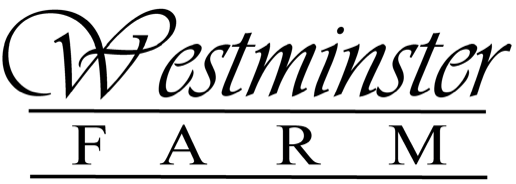 Barn GuidelinesAll riders MUST sign a waiver before riding. This rule includes all friends and family.Helmets MUST be always worn when mounted. There is NO exception to this rule.Please arrive at least 20 minutes prior to your lesson to tack up your horse. Please let a trainer know if you will be late. Allow for time to properly care for your horse and tack following each lesson.There is a 12-hour minimum cancellation requirement. If you do not cancel within this time, you will be charged for the lesson. No shows will be charged. If you are sick and can provide a doctor’s   note that shows you cannot ride, you will not be charged a cancellation fee.All tack must be returned neatly to the tack room after each ride.Do your part to keep the barn neat. Keep all cross ties and wash bays clean. Please dispose of any trash before leaving the barn. We want to show pride in our barn.We ask that each owner purchase a Kustom Kritter Fitter halter for their horse/pony with the name of the horse displayed. These halters help our grooms assure that the proper halter is returned with the horse.No one is allowed to jump at any fence height outside of a lesson unless permission is expressly granted by a trainer.No dogs are allowed at the barn during the week, except for staff. On weekends, you may bring your dogs to the barn, but they must be kept on a leash.Proper riding attire is required while inside the ring. Helmet, boots, riding pants, and shirt tucked into pants is considered appropriate.All payments are due within 7 days of receiving a bill, including commissions. Payments received after 7 days will incur a $100 late payment fee. No exceptions. If you have concerns, please contact the accounts manager. Payments may be made by check, cash, or credit card. A lock box is provided in the show barn to deposit payments, or may be mailed to 2730 Regatta Way, Tuscaloosa, AL 35406.We welcome friends and guests to visit the barn. Please be responsible for your guests. Remember, horses are animals and can be unpredictable. We want to always maintain a safe and fun environment.We ask that everyone park in the parking lot. This is for the safety of our animals and children.Parents are encouraged to attend lessons. However, please try not to distract riders or instructors. We want to ensure that every rider receives their full lesson time.Please ask permission BEFORE borrowing tack from the barn. Always return tack clean and neat back where you borrowed it from.All transportation of horses by Westminster or by an outside shipper may be paid in advance or can be billed to your account. Transportation that is billed will incur a $20 service charge in addition to the transportation charge.If you plan to attend a show, please sign up on the sheets provided in the front barn by the date provided. If you sign up after the date noted, you will incur a late fee from the show and an additional $10 charge from Westminster. PLEASE NOTE:*A lot of preparation and time is spent by staff to assure all entries are entered in a timely manner to avoid a late fee for you. If you scratch your entry at any time after it is entered, you will be charged for the stall and any fees charged by the show office. We will make every effort to fill the stall for you, but if we are unable to do so you are responsible for the charge.RIDING HISTORY AND GOALSNAME: ________________________________________HEIGHT: ______________________      WEIGHT: ____________________WHAT IS YOUR RIDING HISTORY? (HOW LONG, DISCIPLINE, SKILLS, SHOWING, ETC)WHAT ARE YOUR RIDING GOALS FOR THE NEXT YEAR?DO YOU HAVE AN INTEREST IN LEASING OR BUYING A HORSE?AVAILABILITY (DAYS & TIMES)